Publicado en Valencia el 23/06/2022 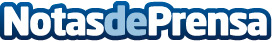 Aquactiva Solutions permite la limpieza y desinfección de instalaciones y equipos sin productos tóxicosLa tecnología Aquactiva reduce los desinfectantes, detergentes, consumo de agua y tiempo laboral usando únicamente agua y sal, reproduciendo el mismo agente biocida que los glóbulos blancos del sistema inmunitario humanoDatos de contacto:Desirée Tornero Pardo645697286Nota de prensa publicada en: https://www.notasdeprensa.es/aquactiva-solutions-permite-la-limpieza-y Categorias: Nacional Valencia Ecología Industria Alimentaria Consumo http://www.notasdeprensa.es